PRAKTIKUM TEKNIK TENAGA LISTRIK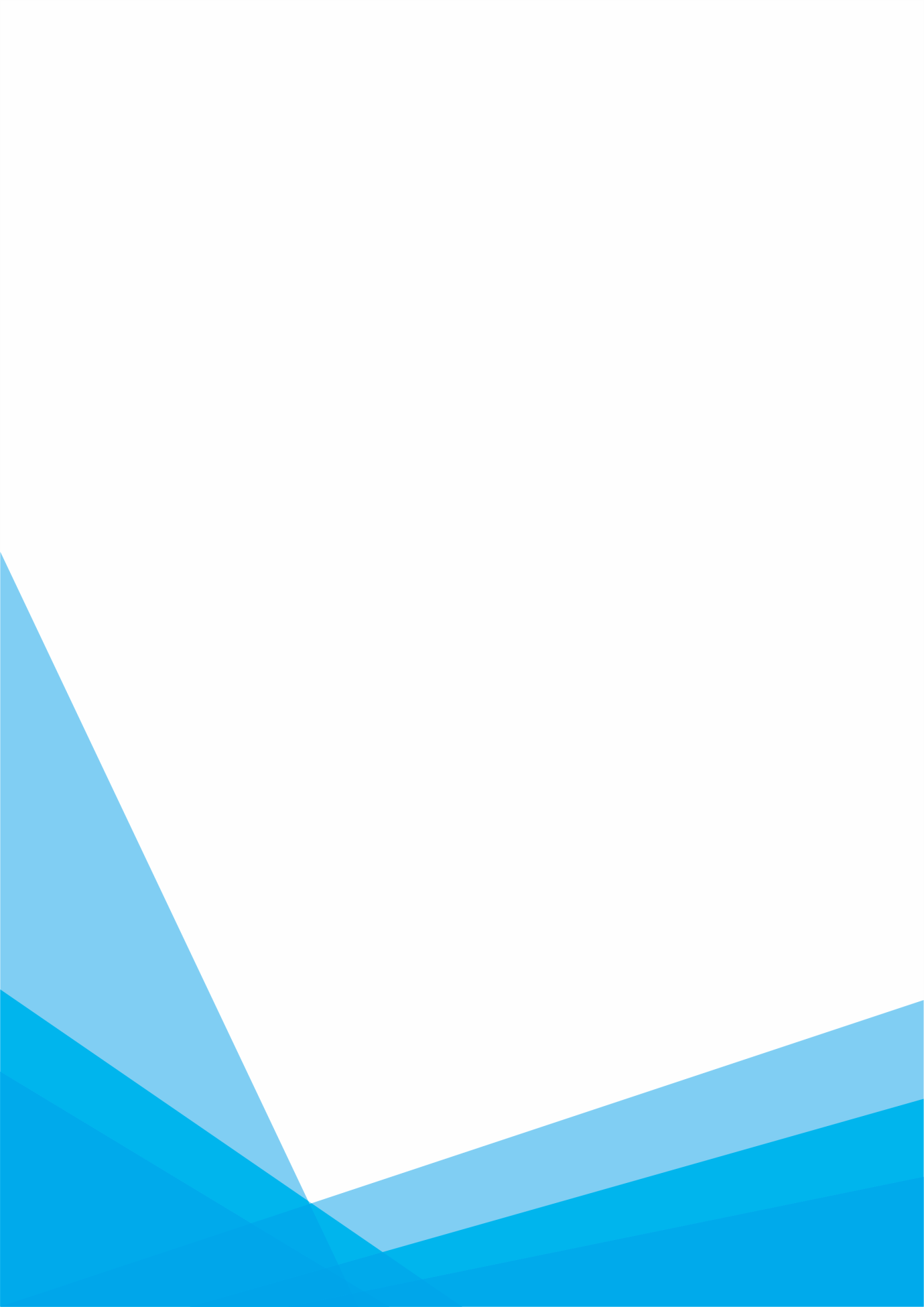 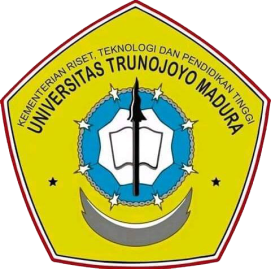 TEKNIK ELEKTROFAKULTAS TEKNIKUNIVERSITAS TRUNOJOYO MADURALEMBAR ASISTENSINAMA		: ZAINAL ABIDINNIM			: 130431100058KELOMPOK	: PT. PERTAMINAKELAS		: ABangkalan,                                   2017Judul PraktikumTanggal PraktikumTanggal ACCNama AsistenTTDP1:Generator DCP2:Motor DCP3:Generator SinkronP4:Motor InduksiP5:Transformator 1 PhasaPenanggung Jawab PraktikumAchmad Fiqhi Ibadillah, ST., MSc.NIP.198807162015041005Koordinator PraktikumAgung RaharjoNIM. 140431100125